Roller Coaster: Potential and Kinetic Energy NotesRoller Coaster: Potential and Kinetic Energy NotesQuestionAnswerDefine EnergyDefine WorkWhat does work depend on?Define the law of conservation of energyHow does energy change as a roller coaster moves?Mechanical _______________________ is changed to _______________________.                                                                       c.                                                                        d. Define mechanical energyWhat are two types of mechanical energy?Define Potential EnergyWhat are some examples of potential energy?Define Kinetic EnergyHow can kinetic energy be affected?Label the coaster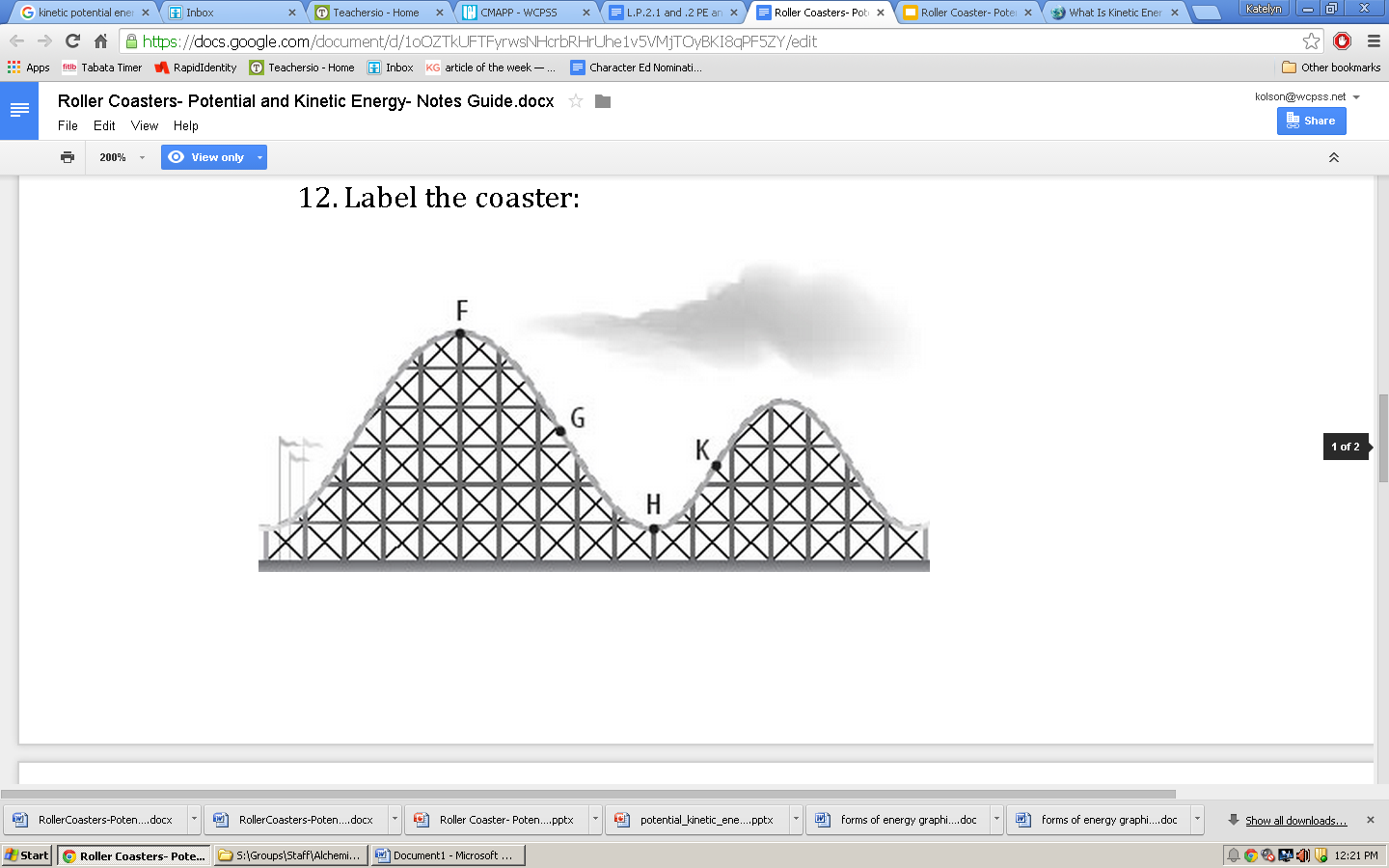 What are other examples of the transfer of potential energy to kinetic energy?